Board of TaxationMelissa Pollitt, CTAPresidentKelly HansonBill WilhelmDonald ReichCommissionersDiane R. Hesley, CTATax AdministratorForrest Hall 2nd Floor509 Lakeland RoadBlackwood, NJ 08012-2887Telephone (856)225-5238Facsimile (856 225-5242www.camdencounty.comDiane.Hesley@camdencounty.com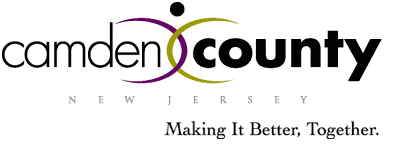 EMERGENCY MEETING OF THE CAMDEN COUNTYBOARD OF TAXATIONFebruary 11, 2021									 Due to the Governors COVID-19 State of Emergency the Camden County Board of Taxation will hold and emergency meeting for Friday, February 12, 2021 at 9:00am via telecommunication.To access and join the Zoom Meeting:  https://us02web.zoom.us/j/83785440212?pwd=Yno1aFo3eTdFNXpCak9PaDBVSjFKdz09Meeting ID: 837 8544 0212Password: 927701For call in: Find your local number: https://us02web.zoom.us/u/kdUUSb8WZ6Upon entering the meeting, the public will be muted.Questions can be directly submitted to the Camden County Tax Administrator using the “chat” button.The public will be called in the order the questions are received.Thank YouPLEASE LOOK ONLINE AT CAMDEN COUNTY BOARD OF TAXATION WEBSITE FOR ANY UPDATES. https://www.camdencounty.com/service/board-of-taxation/